Document d’inscription à retourner au service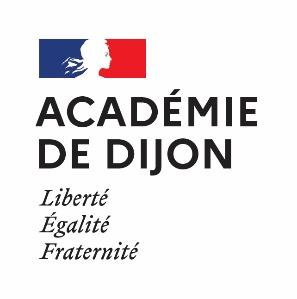  RELATION ECOLE ENTREPRISEpour le 24 septembre 2021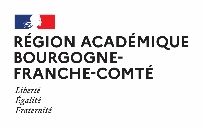 Rectorat 	2G rue du général Delaborde - 21000 Dijonmèl :   	tél : 03 45 62 76 20Si plusieurs niveaux de classe, préciser le nombre d’élèves pour chacun des niveauxCadre de réalisation (cocher)    parcours Avenir   EPI      enseignement :  ……………….     AP       autre (préciser) : 	Remarques : - Suite à votre inscription, vous recevrez un courriel de confirmation de votre demande dans les 8 jours. Si ce n’est pas le cas, recontactez-nous. - Les organisations professionnelles concernées prendront contact avec vous dans le courant du 1er trimestre. Il est indispensable de donner suite à ces contacts, la mise en place de ces actions implique un fort engagement en temps de la part des organisations professionnelles. Si vous êtes tenu de modifier votre projet, merci de nous en faire part. De même, si vous n’êtes pas contacté pour la mise en place des actions, nous en informer.- Une préparation en amont de la séance avec les élèves est nécessaire afin de leur permettre d’être plus acteurs et de tirer profit de ces rencontres. Une boite à outils pour la découverte d’entreprise est disponible à l’adresse http://www.ac-dijon.fr/pid30013/actions-pour-la-decouverte-professionnelle.html. Visa du chef d’établissement				Visa de l’enseignant ou des enseignants demandeurs des actionsJ’accepte que mes données soient exploitées dans le cadre des conditions mentionnées dans l’alinéa (1)ÉtablissementÉtablissementÉtablissementÉtablissementÉtablissementÉtablissement Cachet	   Cachet	   Cachet	  Professeur(s) assurant le suivi de l’action :Afin de faciliter la prise de contact avec le professionnel, merci d’indiquer les coordonnées directes du professeur référent (1)Courriel : 	N° de téléphone : 	Professeur(s) assurant le suivi de l’action :Afin de faciliter la prise de contact avec le professionnel, merci d’indiquer les coordonnées directes du professeur référent (1)Courriel : 	N° de téléphone : 	Professeur(s) assurant le suivi de l’action :Afin de faciliter la prise de contact avec le professionnel, merci d’indiquer les coordonnées directes du professeur référent (1)Courriel : 	N° de téléphone : 	(1) Les informations nominatives recueillies dans le formulaire d’inscription aux actions pour la découverte de l’environnement économique sont obligatoires. Elles font l’objet d’un traitement informatisé par le Conseil Relation Ecole Entreprise destiné à la mise en place et au suivi de ces actions. Ces coordonnées (nom, établissement, adresse mail et téléphone) seront transmises uniquement aux partenaires organisateurs des actions que vous avez demandées. Ces données seront conservées par le servicel Relation Ecole Entreprise pendant une durée qui ne saurait excéder deux ans.Conformément à la loi « Informatique et Liberté » 78-17 du 6 janvier 1978 modifiée par la loi n° 2018-493 du 20 juin 2018, vous bénéficiez d’un droit d’accès, de rectification, d’opposition aux informations qui vous concernent. Si vous souhaitez exercer ce droit et obtenir communication des informations vous concernant, veuillez-vous adresser au Conseil Relation Ecole Entreprise  cree@ac-dijon.fr (1) Les informations nominatives recueillies dans le formulaire d’inscription aux actions pour la découverte de l’environnement économique sont obligatoires. Elles font l’objet d’un traitement informatisé par le Conseil Relation Ecole Entreprise destiné à la mise en place et au suivi de ces actions. Ces coordonnées (nom, établissement, adresse mail et téléphone) seront transmises uniquement aux partenaires organisateurs des actions que vous avez demandées. Ces données seront conservées par le servicel Relation Ecole Entreprise pendant une durée qui ne saurait excéder deux ans.Conformément à la loi « Informatique et Liberté » 78-17 du 6 janvier 1978 modifiée par la loi n° 2018-493 du 20 juin 2018, vous bénéficiez d’un droit d’accès, de rectification, d’opposition aux informations qui vous concernent. Si vous souhaitez exercer ce droit et obtenir communication des informations vous concernant, veuillez-vous adresser au Conseil Relation Ecole Entreprise  cree@ac-dijon.fr (1) Les informations nominatives recueillies dans le formulaire d’inscription aux actions pour la découverte de l’environnement économique sont obligatoires. Elles font l’objet d’un traitement informatisé par le Conseil Relation Ecole Entreprise destiné à la mise en place et au suivi de ces actions. Ces coordonnées (nom, établissement, adresse mail et téléphone) seront transmises uniquement aux partenaires organisateurs des actions que vous avez demandées. Ces données seront conservées par le servicel Relation Ecole Entreprise pendant une durée qui ne saurait excéder deux ans.Conformément à la loi « Informatique et Liberté » 78-17 du 6 janvier 1978 modifiée par la loi n° 2018-493 du 20 juin 2018, vous bénéficiez d’un droit d’accès, de rectification, d’opposition aux informations qui vous concernent. Si vous souhaitez exercer ce droit et obtenir communication des informations vous concernant, veuillez-vous adresser au Conseil Relation Ecole Entreprise  cree@ac-dijon.fr (1) Les informations nominatives recueillies dans le formulaire d’inscription aux actions pour la découverte de l’environnement économique sont obligatoires. Elles font l’objet d’un traitement informatisé par le Conseil Relation Ecole Entreprise destiné à la mise en place et au suivi de ces actions. Ces coordonnées (nom, établissement, adresse mail et téléphone) seront transmises uniquement aux partenaires organisateurs des actions que vous avez demandées. Ces données seront conservées par le servicel Relation Ecole Entreprise pendant une durée qui ne saurait excéder deux ans.Conformément à la loi « Informatique et Liberté » 78-17 du 6 janvier 1978 modifiée par la loi n° 2018-493 du 20 juin 2018, vous bénéficiez d’un droit d’accès, de rectification, d’opposition aux informations qui vous concernent. Si vous souhaitez exercer ce droit et obtenir communication des informations vous concernant, veuillez-vous adresser au Conseil Relation Ecole Entreprise  cree@ac-dijon.fr (1) Les informations nominatives recueillies dans le formulaire d’inscription aux actions pour la découverte de l’environnement économique sont obligatoires. Elles font l’objet d’un traitement informatisé par le Conseil Relation Ecole Entreprise destiné à la mise en place et au suivi de ces actions. Ces coordonnées (nom, établissement, adresse mail et téléphone) seront transmises uniquement aux partenaires organisateurs des actions que vous avez demandées. Ces données seront conservées par le servicel Relation Ecole Entreprise pendant une durée qui ne saurait excéder deux ans.Conformément à la loi « Informatique et Liberté » 78-17 du 6 janvier 1978 modifiée par la loi n° 2018-493 du 20 juin 2018, vous bénéficiez d’un droit d’accès, de rectification, d’opposition aux informations qui vous concernent. Si vous souhaitez exercer ce droit et obtenir communication des informations vous concernant, veuillez-vous adresser au Conseil Relation Ecole Entreprise  cree@ac-dijon.fr (1) Les informations nominatives recueillies dans le formulaire d’inscription aux actions pour la découverte de l’environnement économique sont obligatoires. Elles font l’objet d’un traitement informatisé par le Conseil Relation Ecole Entreprise destiné à la mise en place et au suivi de ces actions. Ces coordonnées (nom, établissement, adresse mail et téléphone) seront transmises uniquement aux partenaires organisateurs des actions que vous avez demandées. Ces données seront conservées par le servicel Relation Ecole Entreprise pendant une durée qui ne saurait excéder deux ans.Conformément à la loi « Informatique et Liberté » 78-17 du 6 janvier 1978 modifiée par la loi n° 2018-493 du 20 juin 2018, vous bénéficiez d’un droit d’accès, de rectification, d’opposition aux informations qui vous concernent. Si vous souhaitez exercer ce droit et obtenir communication des informations vous concernant, veuillez-vous adresser au Conseil Relation Ecole Entreprise  cree@ac-dijon.fr Est intéressé par une ou plusieurs des actions décrites  (classer par ordre de préférence) 	Adapter le tableau si besoinEst intéressé par une ou plusieurs des actions décrites  (classer par ordre de préférence) 	Adapter le tableau si besoinEst intéressé par une ou plusieurs des actions décrites  (classer par ordre de préférence) 	Adapter le tableau si besoinEst intéressé par une ou plusieurs des actions décrites  (classer par ordre de préférence) 	Adapter le tableau si besoinEst intéressé par une ou plusieurs des actions décrites  (classer par ordre de préférence) 	Adapter le tableau si besoinEst intéressé par une ou plusieurs des actions décrites  (classer par ordre de préférence) 	Adapter le tableau si besoinNom de l’actionN° de l’actionPériode souhaitée   Si besoin, préciser les contraintes (jour de la semaine,  horaires)Période souhaitée   Si besoin, préciser les contraintes (jour de la semaine,  horaires)Niveau de classeNb élèvesDécrire succinctement en quoi ces actions sont en lien avec votre projet pour l’année scolaire 2021-2022 (thèmes de travail, secteurs professionnels visés, activités prévues, …)Cela permettra, le cas échéant, d’adapter au mieux les demandes aux actions proposées. 